CENTRAL REGION EMS AND TRAUMA COUNCILMinutes for November 10, 2021, 2:30pm-4pmParticipants: Mark Taylor, Jon Herbert, Jenna Hannity, Cheryl Stromberg, Jeff RIchey, Tom Rea, Scott Foster, Keith Keller, Brant Butte, Anthony Krause, Dawn Shimabukuro, Emily Agudo, Celeste Etherington, Karen Kettner, Travis Omura, Dawn Felt, Chantel Arnone, Krystal King, Michael Sayre, Christy Cammarata, Katherine Bendickson, Mark Blaney, Mike Pirri, Jamie Emert, Joshua Michael, Eric Timm, Heather Ackley, Cameron Buck, Lucia Chou, Eric TImm, Heather Ackley, Cameron Buck2:34 Call to Order - Mark Taylor, ChairReview of Minutes from 9.8.21 Motion Etherington, Second Kettner. Financial Report – Brant Butte, Treasurer                                                 FY21                                     FY22P&L                                       $  14,424                             $ 25,947Bal Sheet                            $ 144,395                           $ 178,722Est Rec                                                                                $ 127,400Est Pay                                                                                $ 118,084Est end of year balance                                                $ 147,370Reports and UpdatesNWHRN - Scott Foster, WaTrac administrator, discussed the current status and monitoring of hospital beds, COVID numbers slowly decreasing, still very busy, not a lot of beds. The network is involved and hosting many partner calls, such as the Thursday afternoon Local Health Jurisdiction call. They continue to monitor pediatric beds and track those better. Working outside King County on automated alerting from WaTrac. Washington Medical Coordination Center (WMCC) - Mark Taylor shared the work of the WMCCC which functions as a backstop for hospitals that become destabilized approaching crisis standards of care situations. Locating resource hospitals for specific patients, typically those with high acuity and specialty needs. Hospitals are to utilize the normal transfer process first, any call to the WMCC indicates system stress due to very high occupancy.  KC EMS- Dr. Tom Rea reviewed a Quality Improvement report on Cardiac Arrest Resuscitation at SeaTac airport. Report attached below. DOH -  Christy Cammaratta EMS and Trauma Rulemaking: Trauma Rules: On January 8, 2021 the Department of Health (the department) filed a CR-101 (WSR-21-03-011 attached) with the Office of the Code Reviser to consider amendments to sections of WAC 246-976-580. The goal of this rules work is to establish clear requirements and criteria for assessing the need for new level I and II trauma facilities in the state. There will be a series of rulemaking workshops held over the coming months to consider draft rules. The rules workshop schedule is attached to this email and included below. The rulemaking process is open to the public and the department encourages your input and participation. Comments can besubmitted in addition to or in lieu of workshop meeting attendance. Please submit all rulescomments to traumadesignation@doh.wa.gov. For more information or to learn more abouthow you can participate in the department’s rulemaking process, please feel free to contact meat anthony.bledsoe@doh.wa.gov . EMS Rules: we have reviewed the 33 sections of EMS rules that we are proposing amendments to in WAC 246-976 for EMS rulemaking. We are drafting proposed amendments in the official format we are required to use and will make the draft available to stakeholders for review as soon as we are done. Then we will move into the CR102 phase of rulemaking. We are 2/3 of the way through cross walking proposed amendments into the CR format. WEMSIS Rules: Stakeholder meetings for EMS data system rulemaking concluded in March. The rules are in response to the amendment made to RCW 70.168.90 which requires licensedambulance and aid services to report to the statewide data system. We are working on the draft for public comment then we’ll move to CR-102 process.IVP TAC and the IVP Section Updates: The DOH Fall Prevention website has been recently updated. The website can be found at:  www.doh.wa.gov/findingourbalance. On the website is the statewide fall prevention campaign called “Finding Our Balance prevent slips, trips &amp; stumbles”. Fall prevention flyers can be found on the website and can be shared/used by anyone-EMS/FD/hospitals, community groups, etc  Information can be found on the DOH website - Older Adult Falls Resources. DOH is available to assist fire/EMS agencies and hospitals to create and develop a fall prevention program. If you are interested please contact Alan Abe at DOH alan.abe@doh.wa.gov. One example is the exciting success of the new North Central Fall Prevention Coalition(Douglas/Chelan) hosted by Confluence Health.  DOH is happy to assist other organizations in developing a fall prevention coalition.WaTrac status updates & divert report shared from September & October. Duration in divert presented in minutes, suggest to change to hours. Further discussion on alerting from WaTrac facility by facility. Scott Foster expanded upon divert notification monitoring and noted that he had presented that option to KC Fire Chiefs group in the past. Dr. Rea remarked that he found it remarkable that we don’t have more divert at this time, consider an alert form WaTrac if a facility has not updated every 12 hours, and look into the opportunity to use WaTrac push notifications.. Dr. Buck asked about the use of ED Psych DIvert, he also supports monthly reporting of this information. Emily Agudo likes the overview and suggests a detailed report sent to each hospital representative. Wall Times - Brant and Matt can put this together and can be sent out along with the WaTrac report on a monthly basis. Regional Council Roster Randi presented  the current roster and the group discussed representation and where we can fill vacancies. Polled the group about listing names and affiliations on CREMS website, Christy noted that openings/vacancies could be listed on the website Subgroup on High Pt Census / High Call Volume next steps neededQI Committee Schedule & Leadership - Dr. Sam Arbabi, General Surgeon at HMC will Chair the Central Region QI committee. Discussed schedule with the group. Would like to enhance Pre-Hospital participation in this work, this activity could interest EMTs and paramedics. Group agree would like to see cases with information from Pre-Hospital through Hospital with outcomes. WREMS has a robust system and Randi will follow up to learn more from what is done there. Mini Grants - Reminder that an email was sent out and we are still accepting applications for mini-grants. Good of the Order & AdjournNext meeting scheduled for January 12, 2022 at 2:30 pm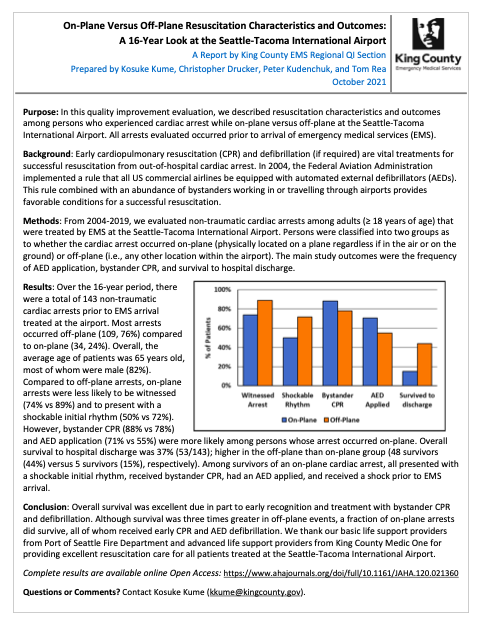 